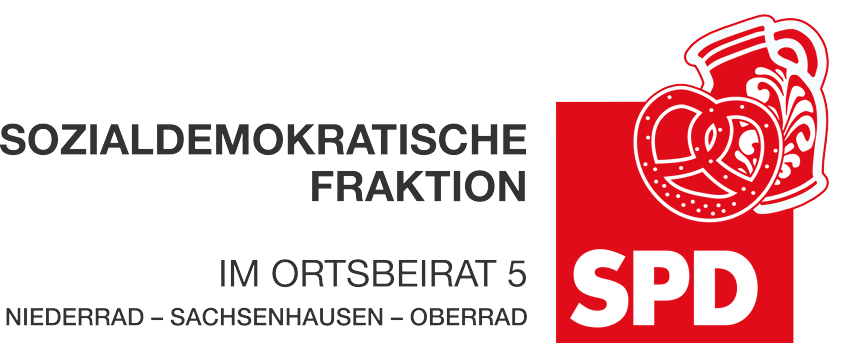 04. Februar 2022AntragVerlängerung der Grünphase bei den Fußgängerampeln Höhe Kniebis- und Odenwaldstraße auf der Bruchfeldstraße in NiederradDer Ortsbeirat 5 bittet den Magistrat, zu veranlassen, dass die Grünphasen der Fußgängerampeln auf Höhe der Kniebis- und Odenwaldstraße auf der Bruchfeldstraße so verlängert werden, dass auch Kinder die Straße in der Grünphase queren können. Aktuell ist dies kaum möglich, da die Grünphase sehr kurz ist.      Begründung:Die beiden genannten Fußgängerampeln werden durch die Nähe zu Schulen, Horten Kindergärten und Krippen von vielen Kindern genutzt, die ab dem Grundschulalter auch allein die Bruchfeldstraße überqueren. Selbst Eltern, die Kinder an der Hand führen, ist es kaum möglich, die andere Straßenseite in der Grünphase zu erreichen, da diese sehr kurz ist. Eine Verlängerung der Grünphase bei beiden Fußgängerampeln ist daher nötig. Petra Korn-Overländer 						Dr. Jan Binger(Antragstellerin)							(Fraktionsvorsitzender)